Dear <Patient Name> <Address> <Date of Birth>I have assessed (patient name) and suspect that they may have axial spondyloarthritis or ankylosing spondylitis as they have exhibited the following symptoms and/or clinical features: Insidious onset of back pain for longer than 3 months Age at onset of back pain less than 40 years   Improvement of back pain with activity No improvement of back pain with rest Back pain at night resulting in disturbed sleep Buttock pain which can alternate Enthesitis Dactylitis Family history of spondyloarthritis Psoriasis Uveitis Inflammatory bowel diseaseThe NICE Guideline for Spondyloarthritis states: If a person has low back pain that started before the age of 45 years and has lasted for longer than 3 months, refer the person to a rheumatologist for a spondyloarthritis assessment if 4 or more of the (above) criteria are also present. If exactly 3 of the additional criteria are present, perform an HLA-B27 test. If the test is positive, refer the person to a rheumatologist for a spondyloarthritis assessment.I have also enclosed a copy of the SPADE Assessment Tool which supports my findings. I would therefore be grateful if you could please consider referring this patient into rheumatology for further evaluation of the diagnosis [OPTIONAL]. Please insert additional comments you may have here.Yours sincerely,<Name>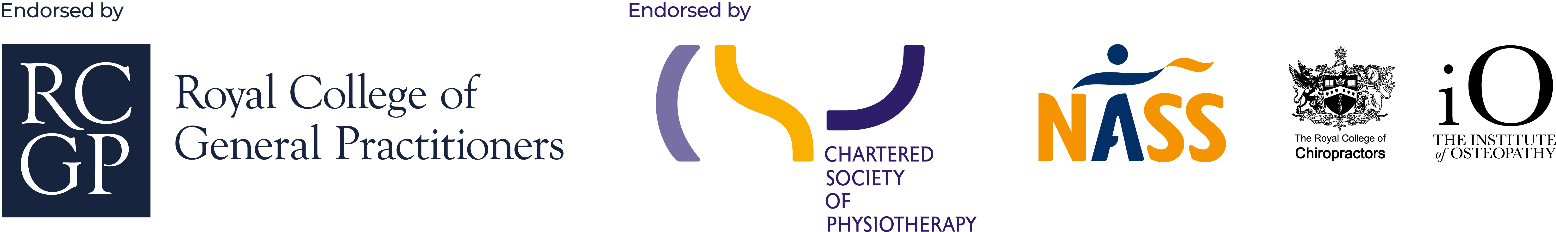 <Address><Address><Address>06 February 2020